Publicado en Rockville, Maryland el 08/05/2024 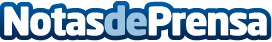 Theriva™ Biologics presenta los aspectos operativos más destacados y los resultados financieros del primer trimestre de 2024Se han presentado datos de primera línea del ensayo de fase 1 patrocinado por investigadores del VCN-01 por vía intravítrea en pacientes pediátricos con retinoblastoma refractario. El comité de vigilancia del estudio dictaminó que los resultados del ensayo son positivos. Se han presentado datos preclínicos que demuestran la posible sinergia entre el VCN-01 y el irinotecán liposomal en un xenoinjerto pancreático humano en ratón Datos de contacto:Chris CalabreseLifeSci Advisors, LLC917-680-5608Nota de prensa publicada en: https://www.notasdeprensa.es/theriva-biologics-presenta-los-aspectos_6 Categorias: Internacional Medicina Industria Farmacéutica Finanzas Investigación Científica http://www.notasdeprensa.es